โครงการอบรมยุวมัคคุเทศก์ กิจกรรมพัฒนาศักยภาพผู้นำเยาวชนบ้านโคกโก่งอำเภอกุฉินารายณ์ จังหวัดกาฬสินธ์ุ งบประมาณ พ.ศ. 2563	หมู่บ้านวัฒนธรรมผู้ไทโคกโก่ง ตำบลกุดหว้า อำเภอกุฉินารายณ์ เริ่มให้บริการการท่องเท่ียวรูปแบบโฮมสเตย์หรือการบริการที่พักแบบสัมผสัวิถีชีวิตชนบท (Home stay) มาตั้งแต่ปี พ.ศ. 2543 และในปี พ.ศ. 2550 หมู่บ้านวัฒนธรรมผู้ไทโคกโก่งได้ผ่านการประเมินมาตรฐานโฮมสเตย์ไทยและรับใบประกาศการผ่านเกณฑ์ของททท. เรียบร้อยแล้ว แต่ปัญหาปัจจุบันของหมู่บ้านวัฒนธรรมผู้ไทโคกโก่งคือการขาดการพัฒนาทางด้านการท่องเที่ยวของชุมชนในเรื่องการให้ข้อมูลข่าวสาร การเป็นเจ้าบ้านที่ดีและการสื่อความหมาย ดังนั้นการพัฒนามัคคุเทศก์ท้องถิ่น จึงเป็นประเด็นสำคัญที่ต้องให้ความสนใจ ทั้งนี้มัคคุเทศก์เป็นผู้ที่มีความสำคัญต่ออุตสาหกรรมท่องเที่ยวค่อนข้างมาก เนื่องจากมีโอกาสได้ใกล้ชิดกับนักท่องเที่ยว สามารถสร้างความไว้เนื้อเชื่อใจตลอดจนสร้างความพึงพอใจให้แก่นักท่องเที่ยวได้ง่าย มีคำกล่าว่า  "มัคคุเทศก์ทำหน้าที่เหมือนกับเป็นฑูตหรือเป็นผู้แทนของคนในประเทศหรือในท้องถิ่น” ซึ่งก็เป็นความจริง เพราะนักท่องเที่ยวมักไม่ค่อยมีโอกาสได้ติดต่อใกล้ชิดกับคนในท้องถิ่นได้มากเท่ากับมัคคุเทศก์ ถ้าหากได้มัคคุเทศก์ที่ดี ความรู้สึกพึงพอใจในการท่องเที่ยวตลอดจนความประทับใจในด้านต่าง ๆ ย่อมส่งผลไปถึงความรู้สึกที่ดีต่อประเทศหรือท้องถิ่นที่นักท่องเที่ยวนั้นๆด้วย 	"กิจกรรมค่ายพัฒนาศักยภาพผู้นำเยาวชนบ้านโคกโก่ง” มุ่งเน้นส่งเสริมศักยภาพของเยาวชนในชุมชนบ้านโคกโก่ง อำเภอกุฉินารายณ์ จังหวัดกาฬสินธ์ุ โดยการอบรมและทำกิจกรรมต่างๆ เพื่อเป็นการพัฒนาทรัพยากรมนุษย์ด้านการเป็นผู้นำชมแหล่งท่องเที่ยวของตน เนื่องจากเด็กและเยาวชนเป็นปัจจัยสำคัญที่จะพัฒนาคุณภาพชีวิตและความเป็นอยู่ของประชาชนเพื่อรองรับความเจริญก้าวหน้าในยุคไทยแลนด์ 4.0 ดังนั้น กิจกรรมค่ายพัฒนาศักยภาพผู้นำเยาวชนบ้านโคกโก่งเป็นการส่งเสริมให้แกนนำเยาวชนได้รู้จักตนเอง รู้จักประวัติความเป็นมาของท้องถิ่นและชุมชนจนสามารถนำความรู้ไปใช้ในการเป็นยุวมัคคุเทศก์ จึงเป็นการส่งเสริมการเรียนรู้ตลอดชีวิต รวมทั้งยังเป็นการปลูกฝังให้ผู้เข้าร่วมกิจกรรม มีความรัก เห็นคุณค่าและหวงแหนต่อชุมชนท้องถิ่นและบ้านเกิด มีจิตสำนึกที่จะอนุรักษ์และพัฒนาท้องถิ่นให้เกิดความยั่งยืน ผู้เข้าร่วมโครงการจะได้รับประสบการณ์จริง ได้รับการฝึกปฏิบัติให้คิดเป็น ทำเป็น ฝึกกระบวนการคิด การจัดการ การเผชิญสถานการณ์และสามารถนำความรู้ที่ได้รับไปประยุกต์ใช้ให้เกิดประโยชน์ทั้งในชีวิตประจำวันและอนาคตวัตถุประสงค์ 1. เพื่อผลิตยุวมัคคุเทศก์ชุมชนบ้านโคกโก่งให้มีคุณภาพ จรรยาบรรณ สร้างความประทับใจแก่นักท่องเที่ยว 2. เพื่อจัดอบรมเพื่อพัฒนาศักยภาพของเยาวชนในชุมชนบ้านโคกโก่ง ให้มีความรู้ความสามารถ มีทักษะในการเล่าเรื่องราวเป็นมัคคุเทศก์ท้องถิ่น
3. เพื่อส่งเสริมการท่องเที่ยวและสร้างงานสร้างรายได้ให้แก่ชุมชนและสังคม
เป้าหมายเชิงปริมาณ ๑. รวบรวมข้อมูลประวัติความเป็นมา เรื่องราวที่เกี่ยวข้อง การตั้งถิ่นฐาน วัฒนธรรมประเพณี มรดกภูมิปัญญาท้องถิ่น การเชื่อมโยงในอดีต สภาพปัจจุบันตามบริบท แหล่งท่องเที่ยวของชุมชนบ้านโคกโก่ง จังหวัดกาฬสินธุ์ 2. จัดกิจกรรมค่ายพัฒนาศักยภาพผู้นำเยาวชนบ้านโคกโก่ง จำนวนผู้เข้าอบรม ๕๐ คน มีหลักสูตรยุวมัคคุเทศก์ของชุมชนบ้านบ้านโคกโก่ง ๑ หลักสูตร เป้าหมายเชิงคุณภาพ๑. เยาวชนและคนในชุมชนสามารถเผยแพร่ ประชาสัมพันธ์ข้อมูลเกี่ยวกับวิถีชีวิตชุมชน ประวัติศาสตร์ ศิลปวัฒนธรรม ประเพณี ความเชื่อ ภูมิปัญญาท้องถิ่น และทรัพยากรธรรมชาติในชุมชนที่ดำเนินการด้านการท่องเที่ยวโดยชุมชนให้แก่นักท่องเที่ยวและผู้ที่สนใจได้รับทราบ๒. เด็ก เยาวชนของจังหวัดกาฬสินธุ์ มีความรู้ความเข้าใจและมีทักษะในการสื่อสารเพื่อการเป็นมัคคุเทศก์เพื่อส่งเสริมการท่องเที่ยวของจังหวัดกาฬสินธุ์ 3. นิสิตได้ใช้ความรู้ในการฝึกอบรมยุวมัคคุเทศก์4. นิสิตสามารถนำผลงานไปต่อยอดในการฝึกงานและประกอบอาชีพในอนาคต5. เกิดการบูรณาการระหว่างชุมชนและสถาบันการศึกษาสถานที่ดำเนินงาน ชุมชนบ้านโคกโก่ง  อำเภอกุฉินารายณ์ จังหวัดกาฬสินธุ์ระยะเวลาดำเนินการ 4 เดือนกิจกรรมที่ 1. รวบรวมข้อมูลประวัติความเป็นมา เรื่องราวที่เกี่ยวข้อง การตั้งถิ่นฐาน วัฒนธรรมประเพณี มรดกภูมิปัญญาท้องถิ่น การเชื่อมโยงในอดีต สภาพปัจจุบันตามบริบท แหล่งท่องเที่ยวของชุมชนบ้านโคกโก่ง จังหวัดกาฬสินธุ์  ใช้เวลา 1 เดือน กิจกรรมที่ ๒ จัดประชุมเสวนา ใช้เวลา ๒ วัน ๑ คืน ใช้เวลาสรุปรายงาน ๑๕ วัน กิจกรรมที่ ๓ ร่างหลักสูตรยุวมัคคุเทศก์ชุมชน ใช้เวลา 2 เดือนกิจกรรมที่ ๔ จัดกิจกรรมค่ายพัฒนาศักยภาพผู้นำเยาวชนบ้านโคกโก่ง จำนวน ๓ วัน ๒ คืน ใช้เวลาสรุปรายงาน 10วันกิจกรรมที่ดำเนินการ กิจกรรม ระยะเวลา งบประมาณ ผู้รับผิดชอบ๑. รวบรวม เรียบเรียงประวัติศาสตร์ ตำนาน สังคมและวัฒนธรรม ภูมิปัญญาของชุมชน ๑ เดือน งบประมาณ ๒๐,๐๐๐ บาท ผู้รับผิดชอบกิจกรรม นายพจนวราภรณ์ เขจรเนศ  ๒. จัดประชุมเสวนาเชิงปฏิบัติการนักวิชาการ โดยเลือกผู้ที่มีความชำนาญเกี่ยวกับภูมิปัญญาท้องถิ่น ในด้านต่างๆ เช่น ด้านประวัติศาสตร์ วัฒนธรรม พิธีกรรมทางศาสนาและความเชื่อ ด้านคหกรรม ด้านการเกษตร ด้านศิลปวัฒนธรรมท้องถิ่น เรื่องเล่าร่วมกับชุมชน ๒ วัน ๑ คืน งบประมาณ ๑29,๐๐๐ บาท ผู้รับผิดชอบกิจกรรม อ.สุวคนธ์ สมไพรพิทักษ์ ๓. ร่างหลักสูตรยุวมัคคุเทศก์ชุมชน 2 เดือน งบประมาณ 50,000 บาท ผู้รับผิดชอบกิจกรรม อ. พิชญ์จิรา อุ่นใจ ๔ จัดกิจกรรมค่ายพัฒนาศักยภาพผู้นำเยาวชนบ้านโคกโก่ง ๓ วัน ๒ คืน งบประมาณ 154,000 บาท ผู้รับผิดชอบกิจกรรม อ.ดร.พิมพ์อมร นิยมค้า รวม    353,000   บาทงบประมาณ/รายละเอียดค่าใช้จ่ายกิจกรรมที่ ๑ ค่าจ้างเหมาในการรวบรวม เรียบเรียงประวัติศาสตร์ ตำนาน สังคมและวัฒนธรรม ภูมิปัญญาของชุมชนและความเชื่อมโยงอดีตและปัจจุบัน เป็นเงิน ๒๐,๐๐๐ บาทกิจกรรมที่ ๒ จัดประชุมเสวนาเชิงปฏิบัติการนักวิชาการ โดยเลือกผู้ที่มีความชำนาญเกี่ยวกับภูมิปัญญาท้องถิ่น ในด้านต่างๆ เช่น ด้านประวัติศาสตร์ วัฒนธรรม พิธีกรรมทางศาสนาและความเชื่อ ด้านคหกรรม ด้านการเกษตร ด้านศิลปวัฒนธรรมท้องถิ่น เรื่องเล่าร่วมกับชุมชน จำนวน ๒ วัน ๑ คืน รายละเอียดกิจกรรมและรายละเอียดค่าใช้จ่าย-  อาจารย์และนิสิตภาควิชาอุตสาหกรรมบริการลงพื้นที่ศึกษาพื้นที่เป้าหมายและทำความเข้าใจกับบุคลในพื้นที่ เป็นเงิน 10,๐๐๐ บาท- นิสิตจัดเวทีปฏิบัติการอย่างมีส่วนร่วม โดยเชิญนักวิชาการที่เป็นปราชญ์หรือผู้นำชุมชนที่มีภูมิปัญญาเข้าใจในองค์ความรู้ที่เป็นอัตลักษณ์ของชุมชนในจังหวัดกาฬสินธ์ จำนวน 15 คน นักวิชาการด้านประวัติศาสตร์นอกจังหวัดกาฬสินธุ์ ๕ คน คนประชาชนทั่วไปในชุมชน ๓๐ คน- ค่าเบี้ยเลี้ยง ค่าที่พัก และยานพาหนะ จำนวน ๕๐ คนๆละ ๑,๕๐๐ บาท เป็นเงิน ๗๕,๐๐๐ บาท- ค่าสถานที่จัดประชุม (ค่าน้ำ ค่าไฟ เครื่องเสียง และอุปกรณ์อื่นๆ) เป็นเงิน ๕,๐๐๐ บาท- ค่าอาหารกลางวันผู้เข้าร่วมเสวนาเชิงปฏิบัติการ จำนวน ๒ วัน ผู้เข้าร่วมจำนวน ๕๐ คนๆละ ๘๐ บาท เป็นเงิน ๘,๐๐๐ บาท- ค่าอาหารว่าง จำนวน ๔ มื้อๆละ 30 บาท 6,๐๐๐บาท- ค่าตอบแทนนักวิชาการด้านประวัติศาสตร์ จำนวน ๑๐ คนๆละ 2,000 บาท เป็นเงิน ๒๐,๐๐๐บาท- ค่าใช้สอยอื่นๆ 5,๐๐๐บาทรวมทั้งสิ้น 129,000 บาท หมายเหตุ ถัวจ่ายทุกรายการกิจกรรมที่ ๓ จ้างเหมาในการร่างหลักสูตรยุวมัคคุเทศก์ชุมชน เป็นเงิน 50,๐๐๐ บาท ค่าตอบแทนผู้ทรงคุณวุฒิ ค่าเดินทาง ค่าที่พัก ค่าอาหารและเครื่องดื่ม ค่าจัดทำคู่มือหลักสูตรยุวมัคคุเทศก์ชุมชน หมายเหตุ ถัวจ่ายทุกรายการกิจกรรมที่ ๔ จัดกิจกรรมค่ายพัฒนาศักยภาพผู้นำเยาวชนบ้านโคกโก่ง จำนวน ๓ วัน ๒ คืน ผู้เข้าอบรม เด็ก เยาวชน ผู้ที่สนใจ จำนวน ๕๐ คน รายละเอียดกิจกรรมและรายละเอียดค่าใช้จ่าย- ค่าเบี้ยเลี้ยง ค่าที่พักและยานพาหนะ จำนวน จำนวน ๕๐ คนๆละ ๒,๐๐๐บาท เป็นเงิน ๑๐๐,๐๐๐ บาท - ค่าสถานที่จัดประชุม (ค่าน้ำ ค่าไฟ เครื่องเสียง และอุปกรณ์อื่นๆ) เป็นเงิน 5,๐๐๐บาท- ค่าอาหารกลางวันผู้เข้าร่วมอบรมจำนวน ๓ วัน ผู้เข้าร่วมอบรมจำนวน ๕๐ คนๆละ ๘๐ บาท เป็นเงิน ๑๒,๐๐๐ บาท- ค่าอาหารว่าง จำนวน ๖ มื้อๆละ 30 บาท เป็นเงิน 9,000 บาทค่าตอบแทนวิทยากรจำนวน ๕ คนๆละ ๓,๐๐๐บาท เป็นเงิน ๑๕,๐๐๐ บาทค่าตอบแทนผู้ช่วยวิทยากร 8 คนๆละ 2,000  บาท เป็นเงิน 8,000 บาท -  ค่าใช้สอยอื่น เป็นเงิน 5,๐๐๐ บาทรวมทั้งสิ้น 154,000 บาท หมายเหตุ ถัวจ่ายทุกรายการรวมทั้งสิ้น 353,000  บาทผลผลิตที่เกิดจากโครงการ๑. ได้คู่มือสำหรับเผยแพร่ ถ่ายทอดองค์ความรู้เกี่ยวกับวิถีชีวิตชุมชน ประวัติศาสตร์ ศิลปวัฒนธรรม ประเพณี ความเชื่อ ภูมิปัญญาท้องถิ่น และทรัพยากรธรรมชาติในชุมชนที่ดำเนินการด้านการท่องเที่ยวโดยชุมชนจำนวน ๑ เล่ม๒. มีเครือข่ายยุวมัคคุเทศก์ ๓. ได้หลักสูตรยุวมัคคุเทศก์ชุมชนบ้านโคกโก่ง  อำเภอกุฉินารายณ์ จังหวัดกาฬสินธุ์ ๔. มียุวมัคคุเทศก์ชุมชน ที่ผ่านการอบรม จำนวน ๕๐ คน5. อาจารย์และนิสิตสามารถพัฒนาศักยภาพด้านบริการวิชาการเพื่อพัฒนาท้อองถิ่นจนไปสู่งานวิจัยได้ประโยชน์ที่คาดว่าจะได้รับ 1. เยาวชนบ้านโคกโก่งได้รู้จักทรัพยากรการท่องเที่ยวของท้องถิ่น และมีความรู้ความสามารถ ทักษะในการ นำเสนอแหล่งท่องเที่ยวประวัติศาสตร์ มรดกทางวัฒนธรรม และภูมิปัญญาท้องถิ่นได้อย่างถูกต้องถามหลักวิชาการ 2. เพื่อสร้างความตระหนักในการอนุรักษ์และพัฒนาทรัพยากรการท่องเที่ยวท้องถิ่นให้แก่เยาวชนบ้านโคกโก่ง3. เยาวชนบ้านโคกโก่งได้รับการสร้างเสริมประสบการณ์ด้านการท่องเที่ยว
4. เกิดการสร้างงานและความภาคภูมิใจให้แก่เยาวชนบ้านโคกโก่งการติดตามประเมินผล :  วิธีการ     1. ติดตามจากจำนวนนิสิตที่ลงทะเบียนเรียนในรายวิชา ใบลงทะเบียนเข้าร่วมกิจกรรม ชั่วโมงกิจกรรม   2. จำนวนเยาวชนที่เข้าร่วมสามารถถ่ายทอดนำชมชุมชนตนเองได้ในระดับดี  3. ประเมินผลความพึงพอใจผู้เข้าร่วมอบรม ประชาชนที่อยู่ในพื้นที่ นักท่องเที่ยวที่มาเที่ยว   4. สรุปผลการดำเนินโครงการ  เครื่องมือ  1. ใบลงทะเบียนเรียนในรายวิชา ใบลงทะเบียนเข้าร่วมกิจกรรม 2. สติ๊กเกอร์นับจำนวนผู้เข้าร่วมอบรม 3. แบบสอบถามความพึงพอใจผู้เข้าร่วมอบรม ประชาชนที่อยู่ในพื้นที่ นักท่องเที่ยวที่มาเที่ยว  ผู้รับผิดชอบโครงการ อ. ดร. พิมพ์อมร นิยมค้า อาจารย์ภาควิชาอุตสาหกรรมบริการ คณะศิลปศาสตร์และวิทยาการจัดการ มหาวิทยาลัยเกษตรศาสตร์ วิทยาเขตเฉลิมพระเกียรติ จังหวัดสกลนคร ระยะเวลา 1 ภาคการศึกษาหมายเหตุ กรณีเป็นโครงการก่อสร้าง/ปรับปรุง ต้องแนบเอกสารประกอบการพิจารณาของสำนักงบประมาณเพิ่มเติมดังนี้  1. บัญชีแสดงปริมาณงานและราคา (ปร. 4 , ปร. 5) 2. แบบรูปรายการ พร้อมรายการประกอบแบบ โดยมีสถาปนิก วิศวกร รับรองแบบอย่างถูกต้อง 3. หนังสืออนุญาตให้ใช้ที่ดิน/อนุญาตให้ก่อสร้างหรือหลักฐานแสดงกรรมสิทธิ์ที่ดินประกอบ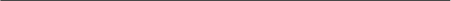 